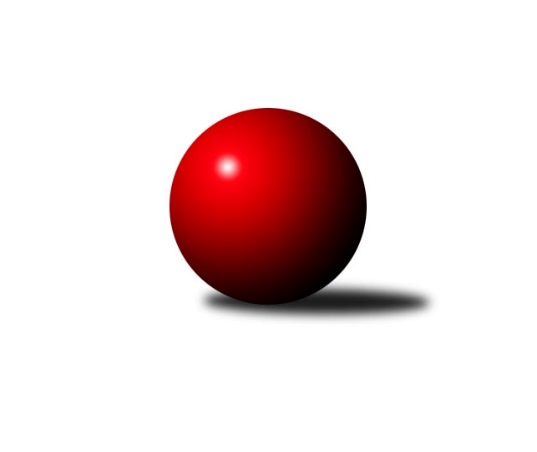 Č.13Ročník 2023/2024	19.1.2024Nejlepšího výkonu v tomto kole: 2709 dosáhlo družstvo: TJ Loko Č. Budějovice BJihočeský KP1 2023/2024Výsledky 13. kolaSouhrnný přehled výsledků:TJ Spartak Soběslav A	- Kuželky Borovany A	6.5:1.5	2363:2260	9.0:3.0	19.1.TJ Kunžak A	- TJ Nová Ves u Č. B. A 	5:3	2614:2593	5.0:7.0	19.1.KK Hilton Sez. Ústí B	- TJ Centropen Dačice D	6:2	2683:2564	8.0:4.0	19.1.TJ Sokol Písek A	- TJ Sokol Nové Hrady A	4:4	2388:2414	4.0:8.0	19.1.TJ Sokol Chotoviny B	- TJ Loko Č. Budějovice B	4:4	2698:2709	7.0:5.0	19.1.TJ Dynamo Č. Budějovice A	- TJ Centropen Dačice E	6:2	2554:2546	6.0:6.0	19.1.Tabulka družstev:	1.	TJ Sokol Nové Hrady A	13	9	2	2	65.0 : 39.0 	86.0 : 70.0 	 2578	20	2.	TJ Loko Č. Budějovice B	13	8	1	4	59.0 : 45.0 	81.0 : 75.0 	 2497	17	3.	TJ Centropen Dačice E	13	8	0	5	58.5 : 45.5 	85.0 : 71.0 	 2593	16	4.	TJ Sokol Chotoviny B	13	7	1	5	57.0 : 47.0 	80.5 : 75.5 	 2559	15	5.	TJ Kunžak A	13	7	0	6	56.5 : 47.5 	78.5 : 77.5 	 2523	14	6.	KK Hilton Sez. Ústí B	13	7	0	6	52.5 : 51.5 	82.5 : 73.5 	 2513	14	7.	Kuželky Borovany A	13	6	1	6	53.5 : 50.5 	79.0 : 77.0 	 2470	13	8.	TJ Spartak Soběslav A	13	5	1	7	50.5 : 53.5 	85.5 : 70.5 	 2449	11	9.	TJ Dynamo Č. Budějovice A	13	4	2	7	45.0 : 59.0 	71.5 : 84.5 	 2474	10	10.	TJ Centropen Dačice D	13	5	0	8	44.0 : 60.0 	68.5 : 87.5 	 2511	10	11.	TJ Nová Ves u Č. B. A	13	4	1	8	46.0 : 58.0 	74.5 : 81.5 	 2573	9	12.	TJ Sokol Písek A	13	3	1	9	36.5 : 67.5 	63.5 : 92.5 	 2454	7Podrobné výsledky kola:	 TJ Spartak Soběslav A	2363	6.5:1.5	2260	Kuželky Borovany A	Alena Dudová	 	 191 	 197 		388 	 2:0 	 377 	 	189 	 188		Jitka Šimková	Luboš Přibyl	 	 180 	 190 		370 	 1:1 	 370 	 	181 	 189		Jan Kobliha	Jaroslav Chalaš	 	 199 	 208 		407 	 2:0 	 352 	 	176 	 176		Martin Soukup	Vlastimil Šlajs	 	 188 	 182 		370 	 0:2 	 397 	 	209 	 188		Jiří Malovaný	Jindřich Kopic	 	 209 	 199 		408 	 2:0 	 371 	 	195 	 176		Václav Ondok	Jan Štefan	 	 219 	 201 		420 	 2:0 	 393 	 	213 	 180		Karel Jirkalrozhodčí: Alena DudováNejlepší výkon utkání: 420 - Jan Štefan	 TJ Kunžak A	2614	5:3	2593	TJ Nová Ves u Č. B. A 	Jiří Brát	 	 216 	 216 		432 	 1:1 	 425 	 	191 	 234		Jan Tesař	Radek Hrůza	 	 230 	 211 		441 	 1:1 	 436 	 	216 	 220		Saša Sklenář	Dana Kopečná	 	 213 	 208 		421 	 0:2 	 429 	 	216 	 213		Dobroslava Procházková	Pavel Jirků	 	 245 	 204 		449 	 1:1 	 455 	 	218 	 237		Pavol Jesenič	Lukáš Brtník	 	 216 	 186 		402 	 1:1 	 415 	 	212 	 203		Libor Doubek	Michal Horák	 	 253 	 216 		469 	 1:1 	 433 	 	213 	 220		Ilona Hanákovározhodčí: Pavel JirkůNejlepší výkon utkání: 469 - Michal Horák	 KK Hilton Sez. Ústí B	2683	6:2	2564	TJ Centropen Dačice D	Patrik Berka	 	 198 	 246 		444 	 1:1 	 443 	 	213 	 230		David Mihal	Petra Hodoušková	 	 236 	 212 		448 	 2:0 	 392 	 	197 	 195		Martin Kubeš	Jana Dvořáková	 	 215 	 223 		438 	 1:1 	 453 	 	233 	 220		Karel Fabeš	Simona Černušková	 	 222 	 253 		475 	 2:0 	 430 	 	214 	 216		Jakub Neuvirt	Michal Hajný	 	 230 	 208 		438 	 0:2 	 441 	 	231 	 210		Vítězslav Stuchlík	Michal Klimeš	 	 195 	 245 		440 	 2:0 	 405 	 	171 	 234		Jan Kubešrozhodčí: Michal KlimešNejlepší výkon utkání: 475 - Simona Černušková	 TJ Sokol Písek A	2388	4:4	2414	TJ Sokol Nové Hrady A	Jitka Korecká	 	 213 	 210 		423 	 1:1 	 415 	 	199 	 216		Jiří Jelínek	Tomáš Brückler	 	 204 	 192 		396 	 0:2 	 401 	 	208 	 193		Jiří Konárek	Alexandra Králová	 	 188 	 203 		391 	 1:1 	 385 	 	207 	 178		Tomáš Balko	Drahomíra Nedomová	 	 203 	 172 		375 	 0:2 	 426 	 	221 	 205		Stanislava Hladká	Petr Kolařík	 	 200 	 198 		398 	 1:1 	 385 	 	204 	 181		Michal Kanděra	Jan Vaňata	 	 218 	 187 		405 	 1:1 	 402 	 	194 	 208		Milan Bedrirozhodčí: Petr KolaříkNejlepší výkon utkání: 426 - Stanislava Hladká	 TJ Sokol Chotoviny B	2698	4:4	2709	TJ Loko Č. Budějovice B	Martina Křemenová	 	 194 	 201 		395 	 0:2 	 462 	 	232 	 230		Michal Takács	Lenka Křemenová	 	 253 	 198 		451 	 1:1 	 454 	 	217 	 237		Zdeňka Štruplová	Lenka Křemenová	 	 240 	 221 		461 	 1:1 	 435 	 	212 	 223		Miroslava Vondrušová	Petr Křemen	 	 254 	 225 		479 	 2:0 	 463 	 	243 	 220		Jiří Douda	David Bartoň	 	 232 	 228 		460 	 2:0 	 447 	 	220 	 227		Veronika Kulová	Miloš Filip	 	 223 	 229 		452 	 1:1 	 448 	 	227 	 221		Milada Šafránkovározhodčí: David BartoňNejlepší výkon utkání: 479 - Petr Křemen	 TJ Dynamo Č. Budějovice A	2554	6:2	2546	TJ Centropen Dačice E	Vít Šebestík	 	 207 	 232 		439 	 1:1 	 428 	 	214 	 214		Vít Beranovský	Miroslav Kraus	 	 212 	 203 		415 	 2:0 	 406 	 	206 	 200		Jakub Hron	Vít Ondřich	 	 203 	 207 		410 	 0:2 	 429 	 	208 	 221		Miroslav Kolář	Patrik Postl	 	 197 	 175 		372 	 0:2 	 449 	 	225 	 224		Jiří Malínek	Jiří Květoň *1	 	 238 	 224 		462 	 1:1 	 440 	 	210 	 230		Miloš Křížek	Jakub Kožich	 	 238 	 218 		456 	 2:0 	 394 	 	197 	 197		Stanislav Dvořákrozhodčí: František Šlapákstřídání: *1 od 66. hodu Lukáš ChmelNejlepší výkon utkání: 462 - Jiří KvětoňPořadí jednotlivců:	jméno hráče	družstvo	celkem	plné	dorážka	chyby	poměr kuž.	Maximum	1.	Daniel Kovář 	TJ Centropen Dačice E	449.20	298.9	150.3	2.9	5/7	(473)	2.	Miroslav Kolář 	TJ Centropen Dačice E	448.76	300.8	147.9	4.2	7/7	(522)	3.	Jiří Jelínek 	TJ Sokol Nové Hrady A	447.95	311.2	136.8	6.8	7/7	(518)	4.	David Bartoň 	TJ Sokol Chotoviny B	444.79	296.4	148.4	4.6	8/8	(481)	5.	Miloš Křížek 	TJ Centropen Dačice E	444.02	302.0	142.0	5.1	6/7	(482)	6.	Stanislava Hladká 	TJ Sokol Nové Hrady A	440.88	293.6	147.3	3.6	6/7	(489)	7.	Jakub Kožich 	TJ Dynamo Č. Budějovice A	436.38	300.4	136.0	4.6	6/7	(466)	8.	Ilona Hanáková 	TJ Nová Ves u Č. B. A 	436.27	298.8	137.5	6.0	8/8	(477)	9.	Jan Štefan 	TJ Spartak Soběslav A	435.95	295.9	140.1	4.3	7/7	(482)	10.	Karel Jirkal 	Kuželky Borovany A	435.27	293.5	141.8	3.9	8/8	(486)	11.	Milada Šafránková 	TJ Loko Č. Budějovice B	434.15	302.3	131.8	3.5	5/6	(464)	12.	Matyáš Doležal 	TJ Centropen Dačice D	433.84	297.6	136.3	6.4	5/7	(459)	13.	Simona Černušková 	KK Hilton Sez. Ústí B	433.06	291.3	141.8	5.1	8/8	(475)	14.	Jitka Korecká 	TJ Sokol Písek A	432.47	296.0	136.5	4.8	5/6	(482)	15.	Jiří Konárek 	TJ Sokol Nové Hrady A	431.90	303.6	128.3	6.4	6/7	(481)	16.	Libor Doubek 	TJ Nová Ves u Č. B. A 	431.88	298.9	133.0	5.3	8/8	(479)	17.	Vít Beranovský 	TJ Centropen Dačice E	431.60	293.2	138.4	5.5	5/7	(449)	18.	Lenka Křemenová 	TJ Sokol Chotoviny B	431.52	296.3	135.3	5.8	8/8	(476)	19.	Petr Křemen 	TJ Sokol Chotoviny B	431.34	300.6	130.8	7.5	7/8	(479)	20.	Jiří Pokorný 	TJ Nová Ves u Č. B. A 	430.70	294.2	136.5	5.0	6/8	(501)	21.	Michal Horák 	TJ Kunžak A	430.06	294.8	135.2	5.3	7/7	(469)	22.	Jan Kubeš 	TJ Centropen Dačice D	429.13	295.3	133.8	5.9	6/7	(496)	23.	Jan Tesař 	TJ Nová Ves u Č. B. A 	428.05	294.0	134.1	5.9	8/8	(502)	24.	Karel Fabeš 	TJ Centropen Dačice D	427.74	295.9	131.9	6.8	7/7	(482)	25.	Radek Hrůza 	TJ Kunžak A	427.02	288.7	138.3	7.0	7/7	(487)	26.	Alexandra Králová 	TJ Sokol Písek A	424.83	292.8	132.1	8.6	5/6	(468)	27.	Lenka Křemenová 	TJ Sokol Chotoviny B	424.65	290.8	133.8	6.0	8/8	(463)	28.	Veronika Kulová 	TJ Loko Č. Budějovice B	424.43	295.5	129.0	5.9	6/6	(471)	29.	Jakub Hron 	TJ Centropen Dačice E	424.40	295.2	129.2	8.7	5/7	(482)	30.	Michal Takács 	TJ Loko Č. Budějovice B	424.25	302.0	122.2	8.4	4/6	(462)	31.	David Mihal 	TJ Centropen Dačice D	423.87	289.5	134.3	7.5	6/7	(456)	32.	Dana Kopečná 	TJ Kunžak A	423.40	292.0	131.4	7.6	7/7	(464)	33.	Milan Bedri 	TJ Sokol Nové Hrady A	422.86	288.2	134.6	4.7	7/7	(480)	34.	Michal Kanděra 	TJ Sokol Nové Hrady A	422.50	285.7	136.8	3.7	7/7	(458)	35.	Miloš Filip 	TJ Sokol Chotoviny B	422.47	290.3	132.1	5.4	6/8	(497)	36.	Jan Vaňata 	TJ Sokol Písek A	422.26	293.0	129.3	7.8	5/6	(446)	37.	Jiří Brát 	TJ Kunžak A	421.80	287.6	134.2	6.6	7/7	(459)	38.	Pavol Jesenič 	TJ Nová Ves u Č. B. A 	421.35	302.0	119.4	8.0	8/8	(456)	39.	Alena Dudová 	TJ Spartak Soběslav A	420.88	299.6	121.2	6.6	7/7	(448)	40.	Michal Klimeš 	KK Hilton Sez. Ústí B	420.75	290.7	130.1	7.1	6/8	(469)	41.	Michal Hajný 	KK Hilton Sez. Ústí B	419.77	282.3	137.5	5.6	7/8	(481)	42.	Martina Křemenová 	TJ Sokol Chotoviny B	419.75	295.9	123.9	7.7	8/8	(505)	43.	Miloš Mikuláštík 	KK Hilton Sez. Ústí B	419.22	289.7	129.5	7.9	6/8	(475)	44.	Lukáš Brtník 	TJ Kunžak A	418.82	290.5	128.3	6.9	7/7	(467)	45.	Miroslav Jedlička 	TJ Centropen Dačice D	417.80	291.5	126.3	8.5	5/7	(488)	46.	Jiří Douda 	TJ Loko Č. Budějovice B	415.20	283.7	131.5	5.4	5/6	(467)	47.	Jiří Mára 	KK Hilton Sez. Ústí B	415.00	294.3	120.7	9.3	6/8	(478)	48.	Patrik Postl 	TJ Dynamo Č. Budějovice A	414.92	288.3	126.6	8.2	6/7	(453)	49.	Tomáš Balko 	TJ Sokol Nové Hrady A	413.80	285.7	128.1	9.0	7/7	(472)	50.	Vojtěch Frdlík 	Kuželky Borovany A	413.22	287.2	126.1	7.4	6/8	(451)	51.	Jindřich Kopic 	TJ Spartak Soběslav A	412.96	283.2	129.7	6.7	7/7	(446)	52.	Václav Ondok 	Kuželky Borovany A	412.31	289.0	123.3	5.5	8/8	(454)	53.	Vít Ondřich 	TJ Dynamo Č. Budějovice A	412.26	281.2	131.0	5.1	7/7	(450)	54.	Miroslav Kraus 	TJ Dynamo Č. Budějovice A	411.47	289.4	122.1	9.0	6/7	(438)	55.	Zdeňka Štruplová 	TJ Loko Č. Budějovice B	411.46	286.7	124.8	6.2	6/6	(472)	56.	Jan Kobliha 	Kuželky Borovany A	411.08	281.9	129.2	5.8	6/8	(460)	57.	Lukáš Chmel 	TJ Dynamo Č. Budějovice A	409.50	281.6	127.9	7.1	6/7	(469)	58.	Vít Šebestík 	TJ Dynamo Č. Budějovice A	408.67	278.4	130.3	6.4	6/7	(449)	59.	Miroslava Vondrušová 	TJ Loko Č. Budějovice B	407.81	288.0	119.8	10.7	6/6	(452)	60.	Petr Kolařík 	TJ Sokol Písek A	406.51	289.0	117.5	9.5	6/6	(459)	61.	Vítězslav Stuchlík 	TJ Centropen Dačice D	405.81	284.6	121.2	11.9	6/7	(478)	62.	Jana Dvořáková 	KK Hilton Sez. Ústí B	405.80	279.7	126.1	9.1	6/8	(463)	63.	Martin Soukup 	Kuželky Borovany A	404.50	281.4	123.1	7.0	8/8	(458)	64.	Jaroslav Chalaš 	TJ Spartak Soběslav A	402.26	288.8	113.5	8.6	6/7	(434)	65.	Pavel Jirků 	TJ Kunžak A	401.65	283.5	118.1	8.4	7/7	(471)	66.	Jiří Květoň 	TJ Dynamo Č. Budějovice A	398.33	280.0	118.3	10.8	6/7	(458)	67.	Vlastimil Šlajs 	TJ Spartak Soběslav A	396.94	281.6	115.3	9.0	7/7	(431)	68.	Drahomíra Nedomová 	TJ Sokol Písek A	394.95	269.1	125.9	9.1	6/6	(413)	69.	Luboš Přibyl 	TJ Spartak Soběslav A	378.00	271.3	106.7	11.9	7/7	(403)	70.	Petr Zítek 	TJ Sokol Písek A	366.88	272.8	94.1	15.3	4/6	(433)		Josef Brtník 	TJ Kunžak A	461.00	318.0	143.0	5.0	1/7	(461)		Václav Klojda  ml.	TJ Loko Č. Budějovice B	459.33	308.0	151.3	3.3	3/6	(495)		Iveta Kabelková 	TJ Centropen Dačice E	454.25	306.0	148.3	3.5	1/7	(469)		Jiří Malínek 	TJ Centropen Dačice E	446.13	302.5	143.6	5.0	4/7	(471)		Milena Šebestová 	TJ Sokol Nové Hrady A	446.00	304.0	142.0	3.0	1/7	(446)		Martin Vašíček 	TJ Nová Ves u Č. B. A 	436.65	301.9	134.8	5.4	5/8	(458)		Patrik Berka 	KK Hilton Sez. Ústí B	435.50	301.0	134.5	7.0	2/8	(444)		Jan Kouba 	Kuželky Borovany A	433.00	309.0	124.0	6.0	1/8	(433)		Stanislav Dvořák 	TJ Centropen Dačice E	432.75	301.0	131.8	5.3	4/7	(486)		Jakub Neuvirt 	TJ Centropen Dačice D	430.00	280.0	150.0	4.0	1/7	(430)		Jana Křivanová 	TJ Spartak Soběslav A	428.00	285.0	143.0	7.0	1/7	(428)		Daniel Krejčí 	Kuželky Borovany A	428.00	316.0	112.0	9.0	1/8	(428)		Vojtěch Kříha 	TJ Sokol Nové Hrady A	426.50	297.5	129.0	5.5	3/7	(470)		Petra Hodoušková 	KK Hilton Sez. Ústí B	425.88	294.7	131.2	6.4	4/8	(461)		Pavel Blažek 	KK Hilton Sez. Ústí B	425.00	295.7	129.3	6.4	5/8	(493)		Karel Vlášek 	TJ Loko Č. Budějovice B	423.00	288.0	135.0	6.0	1/6	(423)		Iva Švejcarová 	TJ Sokol Písek A	420.67	288.0	132.7	8.0	3/6	(468)		Natálie Zahálková 	Kuželky Borovany A	419.00	280.0	139.0	6.0	1/8	(419)		Dobroslava Procházková 	TJ Nová Ves u Č. B. A 	418.50	281.0	137.5	7.1	4/8	(456)		Aleš Láník 	TJ Centropen Dačice D	418.00	289.5	128.5	6.0	4/7	(501)		Marie Lukešová 	TJ Sokol Písek A	417.00	282.0	135.0	6.0	1/6	(417)		Zuzana Klivanová 	TJ Centropen Dačice E	416.65	296.8	119.9	10.6	4/7	(470)		Lukáš Přikryl 	TJ Centropen Dačice E	414.33	298.0	116.3	9.7	3/7	(452)		Saša Sklenář 	TJ Nová Ves u Č. B. A 	412.75	284.5	128.3	6.5	4/8	(436)		Jiří Malovaný 	Kuželky Borovany A	409.00	278.7	130.3	7.3	3/8	(433)		Tomáš Brückler 	TJ Sokol Písek A	406.80	284.6	122.2	6.2	2/6	(424)		Jitka Šimková 	Kuželky Borovany A	404.50	288.5	116.0	8.5	3/8	(428)		Vladimír Vlček 	TJ Nová Ves u Č. B. A 	401.00	286.0	115.0	5.0	1/8	(401)		Josef Malík 	Kuželky Borovany A	400.00	288.0	112.0	12.0	1/8	(400)		Martin Kubeš 	TJ Centropen Dačice D	387.25	272.9	114.4	11.1	4/7	(428)		Jiří Tröstl 	Kuželky Borovany A	386.67	279.0	107.7	10.8	3/8	(403)		Kateřina Maršálková 	TJ Sokol Písek A	386.00	265.5	120.5	9.5	2/6	(404)		Kateřina Dvořáková 	Kuželky Borovany A	383.50	271.5	112.0	8.0	2/8	(413)		Bedřich Vondruš 	TJ Loko Č. Budějovice B	383.50	274.0	109.5	8.0	2/6	(430)		Kateřina Křemenová 	TJ Sokol Chotoviny B	382.00	276.0	106.0	6.0	1/8	(382)		Pavel Černý 	TJ Loko Č. Budějovice B	381.00	253.0	128.0	6.0	2/6	(413)		František Orel 	TJ Sokol Chotoviny B	372.00	275.0	97.0	16.0	1/8	(372)		Milan Míka 	Kuželky Borovany A	368.00	262.0	106.0	14.0	1/8	(368)		Tomáš Vašek 	TJ Dynamo Č. Budějovice A	353.50	262.0	91.5	15.0	1/7	(359)		Stanislav Musil 	TJ Centropen Dačice E	353.00	264.0	89.0	18.0	1/7	(353)		Jiří Janoch 	Kuželky Borovany A	349.50	254.0	95.5	13.5	1/8	(360)		Josef Schleiss 	TJ Spartak Soběslav A	334.00	242.0	92.0	15.0	1/7	(334)Sportovně technické informace:Starty náhradníků:registrační číslo	jméno a příjmení 	datum startu 	družstvo	číslo startu21813	Jitka Šimková	19.01.2024	Kuželky Borovany A	1x16731	Jiří Malovaný	19.01.2024	Kuželky Borovany A	1x9483	Jaroslav Chalaš	19.01.2024	TJ Spartak Soběslav A	2x6397	Jiří Malínek	19.01.2024	TJ Centropen Dačice E	1x26468	Jakub Neuvirt	19.01.2024	TJ Centropen Dačice D	1x17337	Tomáš Brückler	19.01.2024	TJ Sokol Písek A	2x
Hráči dopsaní na soupisku:registrační číslo	jméno a příjmení 	datum startu 	družstvo	Program dalšího kola:14. kolo2.2.2024	pá	17:00	Kuželky Borovany A - TJ Dynamo Č. Budějovice A	2.2.2024	pá	17:30	TJ Centropen Dačice E - TJ Kunžak A	2.2.2024	pá	17:30	TJ Sokol Písek A - TJ Spartak Soběslav A	2.2.2024	pá	17:30	TJ Nová Ves u Č. B. A  - KK Hilton Sez. Ústí B	2.2.2024	pá	18:00	TJ Sokol Chotoviny B - TJ Sokol Nové Hrady A	2.2.2024	pá	20:00	TJ Centropen Dačice D - TJ Loko Č. Budějovice B	Nejlepší šestka kola - absolutněNejlepší šestka kola - absolutněNejlepší šestka kola - absolutněNejlepší šestka kola - absolutněNejlepší šestka kola - dle průměru kuželenNejlepší šestka kola - dle průměru kuželenNejlepší šestka kola - dle průměru kuželenNejlepší šestka kola - dle průměru kuželenNejlepší šestka kola - dle průměru kuželenPočetJménoNázev týmuVýkonPočetJménoNázev týmuPrůměr (%)Výkon1xPetr KřemenChotoviny B4795xJakub KožichDyn. Č.B. A110.64562xSimona ČernuškováSez. Ústí B4751xPetr KřemenChotoviny B109.354791xMichal HorákKunžak A4691xJiří MalínekDačice E108.94492xJiří DoudaLok. Č.B. B4635xJan ŠtefanSoběslav 108.634201xMichal TakácsLok. Č.B. B4624xStanislava HladkáNové Hrady A107.574262xLenka KřemenováChotoviny B4612xJitka KoreckáPísek 106.81423